Performance MetricsSupervisor Task RequirementsOperator / Maintainer RequirementsComments/ActionsFall Protection Equipment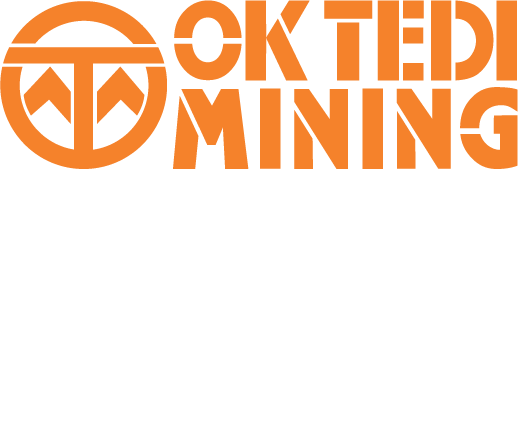 Name:Date:Job Description:Location:Fall protection harnesses, lanyards and associated components are designed, labelled and maintained in accordance with recognised standards and listed in a site register.Fall protection equipment is selected that is suitable for the task (e.g. appropriate lanyard length for the situation).People required to wear fall protection equipment are trained, assessed as competent and authorised in the selection and use of the equipment.Anchor points are designed and maintained in accordance with recognised standards and listed in a site register.Temporary anchor points (e.g. safety lines) are installed and tested by a qualified person (e.g. rigger) and are certified and approved by a structural engineer before use.Anchor points are visually checked for condition before each use.Fall protection equipment is stored in accordance with the manufacturer's requirements.Fall protection equipment is visually checked for condition, including inspection / expiry date, before and after use.During the work at heights activity, fall protection equipment is attached to an approved anchor point.Fixed equipment to be used as an anchor point, but not designed for this purpose, is certified and approved by a structural engineer before use.Anchor points are clearly labelled with the applicable Safe Working Load (SWL).People wearing fall protection equipment are not working alone, another person is available to monitor the activity and raise the alarm if needed.Select appropriate fall protection equipment for the specific task, in consultation with person wearing the equipment, including consideration of the potential fall distance.Verify that fall protection equipment selected has been visually checked for condition and has not exceeded its inspection / expiry date.Allow only the use of anchor points that are registered and labelled with the Safe Working Load (SWL) or approved by a structural engineer for the specific task.Verify anchor point has been visually checked for condition before use.Verify that any person required to wear fall protection equipment has been trained in its use.Remove from service any equipment that has been used to arrest a fall, and arrange for inspection or replacement.Fall Protection EquipmentObtain authorisation before commencing work at height.Use fall protection equipment only if trained and authorised in its use. Do not proceed with work at height if not trained and authorised.Visually check condition of fall protection equipment before use. If signs of damage, wear or weakness are found, remove the equipment from service.Attach fall protection equipment to an approved anchor point and verify the Safe Working Load (SWL) will not be exceeded.Do not work alone when wearing fall protection equipment.Visually check condition of fall protection equipment after use. If signs of damage, wear or weakness are found, remove the equipment from service and report it to a supervisor.